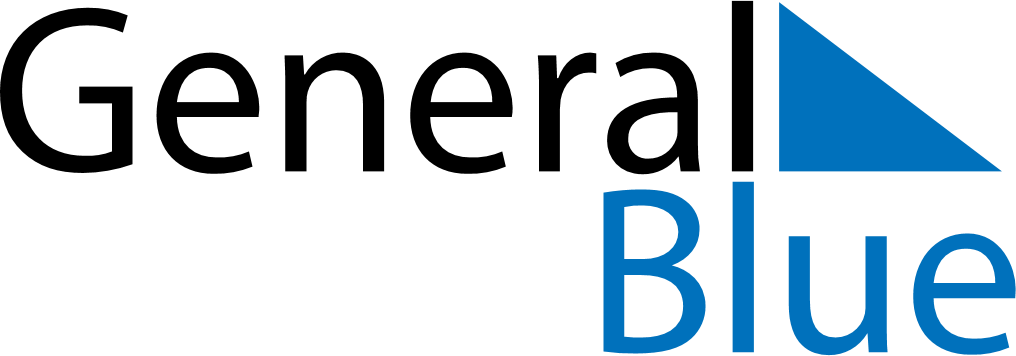 July 2020July 2020July 2020July 2020Cabo VerdeCabo VerdeCabo VerdeMondayTuesdayWednesdayThursdayFridaySaturdaySaturdaySunday123445Independence Day678910111112131415161718181920212223242525262728293031